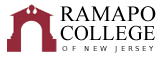 MathematicsRecommended Four-Year Plan (Fall 2018) The recommended four-year plan is designed to provide a blueprint for students to complete their degrees within four years. These plans are the recommended sequences of courses. Students must meet with their Major Advisor to develop a more individualized plan to complete their degree.  This plan assumes that no developmental courses are required.  If developmental courses are needed, students may have additional requirements to fulfill which are not listed in the plan.NOTE: This recommended Four-Year Plan is applicable to students admitted into the major during the 2018-2019 academic year.Total Credits Required: 128 creditsGPA: 2.0WI: Writing Intensive - 3 courses required in the major.* See the course catalog for prerequisites for Calculus I. One of the ways to enter Calculus I is to place into it via the CLM placement test at the RCNJ Testing Center. The Testing Center is open all year round. If the placement test results for a given student indicate that developmental courses are required (for instance, Precalculus, or Elementary Algebra Topics followed by Precalculus), such developmental courses may be taken as early as during the summer session(s) preceding the student’s freshman year [Summer Session I (late May – late June) or Summer Session II (mid July – mid August)]. See the RCNJ Testing Center website for more details on the CLM test.   Those mathematics majors who end up taking Precalculus, which is a 4-credit-hour course counting towards graduation credits, can count it as, for instance, the 4 HR Elective in the Fourth Year Spring in the table above. ** If a 3 credit hour elective cannot be found in the schedule, it may be replaced by an elective (or a combination of electives) worth at least 3 credits hours total . School of Theoretical and Applied ScienceFirst YearFirst YearFirst YearFirst YearFirst YearFirst YearFall Semester 2018HRSSpring Semester 2019HRSGen Ed: MATH 121-Calculus I *4MATH 122-Calculus II4Gen Ed: INTD 101-First Year Seminar4MATH 237-Discrete Structures WI OR MATH 205- Mathematical Structures WI4Gen Ed: CRWT 102-Critical Reading & Writing II  WI4Gen Ed: Social Science Inquiry4CMPS 147-Computer Science I4Gen Ed: Historical Perspectives4Total:16Total:16Second YearSecond YearSecond YearSecond YearSecond YearSecond YearFall Semester 2019HRSSpring Semester 2020HRSMATH 225- Multivariable Calculus4MATH 305 – Differential Equations4MATH 262-Linear Algebra WI4MATH Elective numbered above 2374PHYS 116-Physics I w/ Calculus Lecture and PHYS 118L-Introductory Physics I Lab4+1Gen Ed: Distribution4Gen Ed: Studies in the Arts & Humanities WI4Gen Ed: Global Awareness4Total:17Total:16Third YearThird YearThird YearThird YearThird YearThird YearFall Semester 2020HRSSpring Semester 2021HRSMATH 432-Abstract Algebra WI4MATH 416-Introduction to Analysis4MATH Elective Level 300 or Above4MATH Elective Level 300 or Above4MATH Elective numbered above 2374Elective4Gen Ed: Distribution4Elective4Total:16Total:16Fourth YearFourth YearFourth YearFourth YearFourth YearFourth YearFall Semester 2021HRSSpring Semester 2022HRSMATH 441-History of Math WI4Elective4Elective4Elective4Elective4Elective4Elective4Elective **3Total:16Total:15